Pracovní list Přehled českých dějin26. 2. 2021Poslechněte si doporučené díly z Dějin udatného českého národa:https://www.youtube.com/watch?v=XuLqa7TOYqshttps://www.youtube.com/watch?v=ZZyXvJ1SkqYhttps://www.youtube.com/watch?v=--6U9WHODokhttps://www.youtube.com/watch?v=EIEZRc8ikBQPoslechněte si píseň Františka Škroupa a Josefa Kajetána Tyla Kde domov můj ze hry FIDLOVAČKA, která měla premiéru ve Stavovském divadle dne xxxxxx, a to v podání Eduarda Hakena A také v podání Františka Smolíka:https://www.youtube.com/watch?v=qnZxjIKoeZUhttps://www.youtube.com/watch?v=_HVo73XRc3APoslechněte si českou státní hymnu:https://www.youtube.com/watch?v=cPTwOZWnm6Ehttps://www.youtube.com/watch?v=U0YavuZe_DQhttps://www.youtube.com/watch?v=2QKGiPQq_OA&t=8sPro zájemce o hlubší pochopení – Historie.cs Zrod národa:https://www.youtube.com/watch?v=dD5yCM85bHg&t=90sČeské národní obrozeníPředpoklady národního probuzeníideje Velké francouzské revoluceosvícenství, osvícenské reformyideje romantismu – J. G. Herder: Myšlenky k filozofii dějin lidstva – Ideen zur Philosophie der Geschichte der Menscheit; předvídal velkou úlohu Slovanů; jeho dílo, kde hovoří o Slovanech dobře a přisuzuje národům velkou roli, obrozence (nacionalisty) silně ovlivniloVznik národního probuzení      patenty Josefa II. (zrušení nevolnictví, toleranční patent)příliv českého obyvatelstva do městčeský jazyk se postupně stal jazykem pouze venkova a sloužících (tímto se dostal zpět do měst)      průmyslová revoluce (šíří se germanizace)      vytvoření skupiny vlastenců (národních buditelů)drobná, ale i „vyšší“ inteligence (vědci, umělci,faráři, učitelé, lidoví písmáci)posilovali národní vědomí, vraceli se k husitské éřepanslavismus (oporu hledat u slovanských národů, hlavně Ruska)české národní vědomí se emancipuje, distancuje se jednak od cizí společnosti a kultury (německé), jednak od panslavismu (austrofederalismus)1. fáze (1775 – 1805) „defenzivní“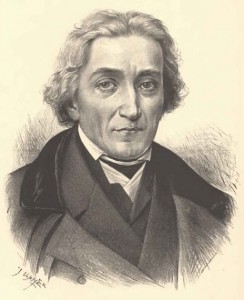 Josef Dobrovský (17. 8. 1753 – 6. 1. 1829)Cíle: zabránit poněmčení, oživit českou řeč a literaturu, působit na co nejširší vrstvy národa.V roce 1792 byla založena stolice (katedra) české řeči a literatury, prvním profesorem se stal František Martin Pelcl (ten se mj. snažil vytvořit také obraz českých dějin). Josef Dobrovský se snažil se ustálit českou novodobou gramatiku. Roku 1790 byla založena Česká expedice (V. M. Kramerius) – vydává knihy a noviny určené pro lidové vrstvy. V divadelní sféře působili bratři Thámové. Národní obrození má v této fázi jazykově kulturní charakter.2. fáze (1805 – 1830) „ofenzivní“Zde se projevuje snaha co nejvíce uplatnit český jazyk, pro vzdělanost lidových vrstev, ve vědě (musí vzniknout terminologie) – také v umění. V této fázi vznikala jazyková a historická díla.Josef Jungmann překládal z cizích jazyků do češtiny, vydal česko-německý slovník. Jungmann považoval češtinu za rovnocenný jazyk, dokládal existenci ekvivalentů (rovnocenný jazyk => rovnocenný národ). Obroda jazyka je podle něj politickou záležitostí. „Čech je ten, kdo česky mluví.“ Řada nově vymýšlených českých náhražek za německá slova byla z dnešního pohledu spíše komická a neuplatnila se (z těch známějších uveďme například klapkobřinkostroj = klavír či jezlín = talíř). Pavel Josef Šafařík zachytil nejstarší dějiny Slovanů v knize Slovanské starožitnosti, kde dokázal bohatost a původnost slovanské kultury. Jan Kollár propagoval slovanskou vzájemnost v publikaci Slávy dcera.Instituce1784 královská česká společnost nauk
1789 Akademie výtvarného umění v Praze
1806 polytechnika
1811 konzervatoř1817 Moravské zemské muzeum (v Brně)
1818 vlastenecké muzeum v Čechách (v Praze)
1823 oficiální historik František Palacký se podílí na vzniku Časopisu českého muzea (ČČM)
1831 Matice česká (František Palacký) – vydává vědecká díla (česká, překlady)
1833 Jednota k povzbuzení průmyslu
1845 Měšťanská beseda (později i mimo Prahu)Divadlonejstarším českým divadlem byla Bouda (na Koňském trhu)na konci 18. století bylo na náklady hraběte Nostice postaveno Nosticovo divadlo, které v letech 1781 – 1783 koupily české stavy (Stavovské divadlo)1789 zde hrál Jan Nepomuk Štěpánek, Václav Kliment Klicpera,
Josef Kajetán Tyl, aj.1834 Ochotnické divadlo a Loutkové divadlo (zakladatelem byl Matěj Kopecký)3. fáze (1830 – 1848) „politická“politické požadavky, práva pro český národ, tím pádem zároveň definitivní rozchod s Němci, kteří byli schopní sympatizovat s kulturním, ale ne s politickým hnutímřešit postavení Slovanů v rámci Rakouskaekonomický rozvoj, rozvoj průmyslové revoluce – vytváří se silná vrstva měšťanstva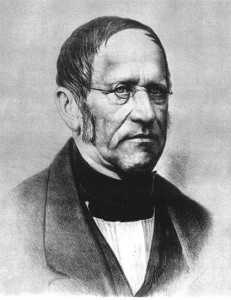 František Palacký (14. 6. 1798 – 26. 5. 1876)František Palacký, Karel Havlíček Borovskýproti rakouskému absolutismu, proti národnostnímu útiskupožaduje „ne řeči, ale činy“novinář, redaktor c. k. Pražských vlasteneckých novin, Slovanu (noviny)Karel Sabina, František Matouš Kláceldůležitou roli hrála i česká šlechta – ta je sice poněmčená, ale uvědomuje si svou příslušnost, odvolává se na historické právo zemí Koruny české; šlechtici slouží jako mecenáši (sponzoři) kulturních institucí; otázka šlechty a její účasti při „národním obrození“ je ovšem trochu složitější – šlechtici často vyznávali tzv. zemský patriotismus, to znamená, že bojovali za práva ne českého národa, ale českých zemí obecně; tato varianta se hodně uplatňovala u německých rodů v Čechách – autonomie našeho území pro ně byla přijatelná, ale pod německou nadvládou, ne pod českouvzniká politický program českého měšťanstva – dva proudy:liberální (pozvolnými prostředky dosáhnout cíle)radikálnějšíve 40. letech dochází k radikálním projevům dělnictva – rozbíjení strojů v textilních továrnách (luddismus)národní požadavky: český jazyk ve školách, na úřadech, české zastoupení v rakouském aparátěHistorik, politik a organizátor František Palacký roku 1832 napsal Dějiny národa českého v Čechách i na Moravě, kde se věnuje našim dějinám od počátku až po rok 1526. Chtěl v nich zdůvodnit českou existenci a poukázat na přínos Čech pro Evropu. Některé části z rozsáhlého šestisvazkového díla kontrolovala rakouská teologická cenzura (především pasáže o husitství). Josef Dobrovský		1753 Gyarmat (Ďarmoty) – 1829 BrnoJosef Jungmann		1773 Hudlice – 1847 PrahaFrantišek Palacký		1798 Hodslavice – 1876 PrahaBernard Bolzano		1781 Praha – 1848 PrahaPavel Josef Šafařík		1795 Kobeliarovo – 1861 PrahaJán Kollár			1793 Mošovce – 1852 VídeňVáclav Kliment Klicpera	1792 Chlumec nad Cidlinou – 1859 PrahaKarel Hynek Mácha		1810 Praha – 1836 LitoměřiceJosef Kajetán Tyl		1808 Kutná Hora – 1856 PlzeňKarel Havlíček Borovský	1821 Havlíčkova Borová – 1856 PrahaJan Evangelista Purkyně	1787 Libochovice – 1869 Praha 